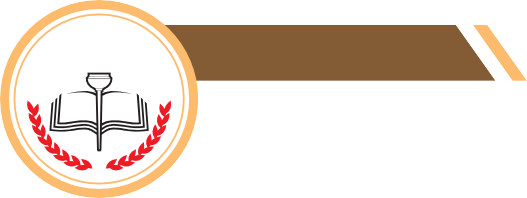 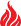 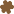 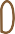 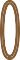 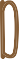 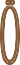 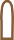 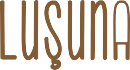 Bireyin;T.C KimlikNumarası :AdıSoyadı	:DoğumYeriveTarihi:Anne-BabaAdı	:Okulu	:Sınıfı	:YönlendirilmeTarihi  :YÖNLENDİRİLME NEDENİİmzaAdıSoyadıRehberlikÖğretmeni* Bu form kişiyeözelolupkapalı zarf içindeteslimedilmesigerekmektedir.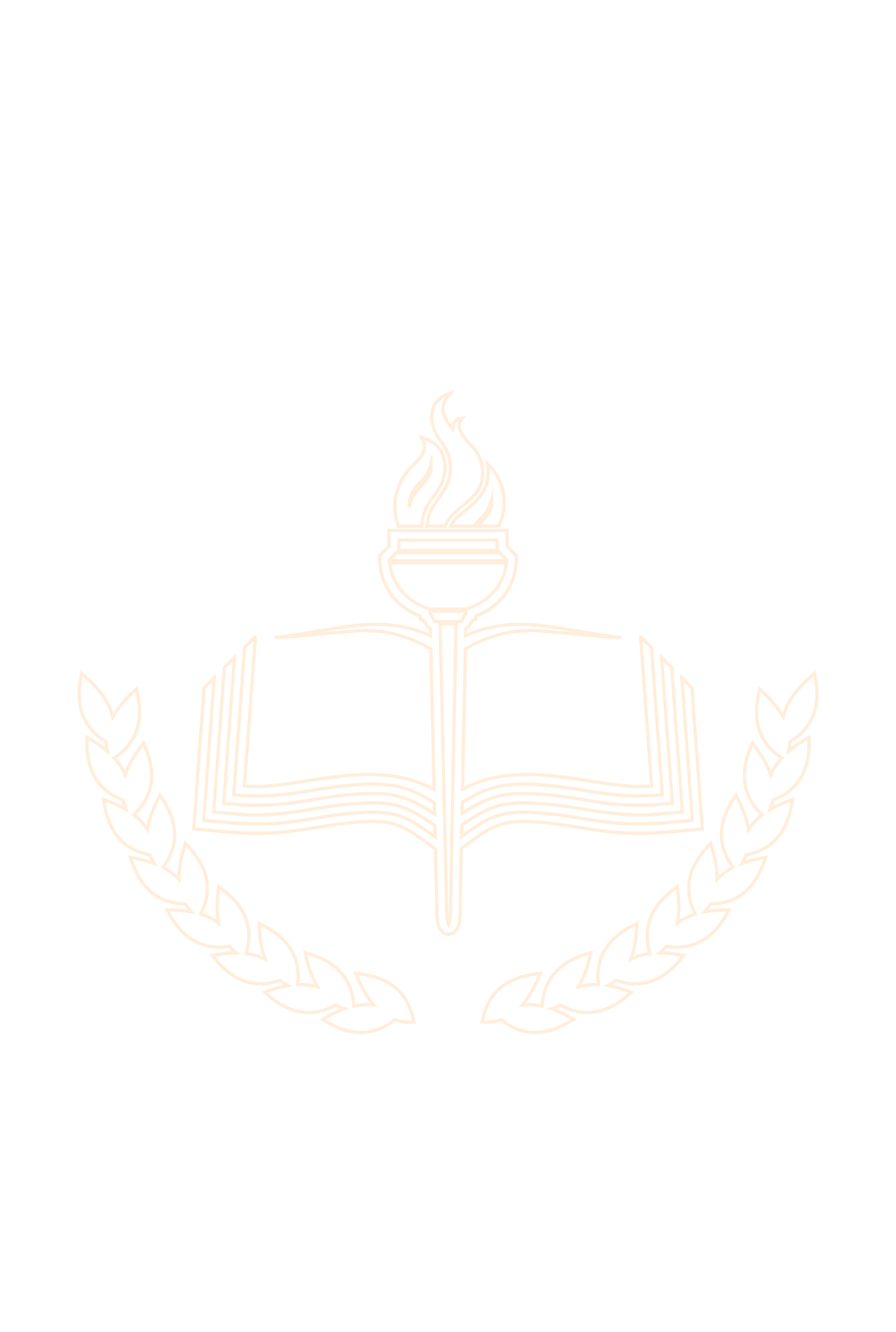 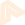 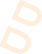 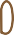 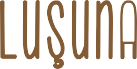 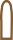 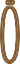 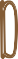 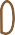 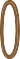 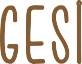 KULLANIM AMACI: Sağlıkkuruluşlarınaöğrenciya da herhangibiröğretimkurumunakayıtlıolmayanbireyleriyönlendirmekiçinkullanılanformdur.Dahaöncedenvelininherhangibirsağlıkkuruluşunabaşvurmadığıancakokulyadarehberlikaraştırmamerkezitarafındanihtiyaçduyulmasıhalindetıbbiincelemeyapılmasıiçinyönlen- dirmeamaçlıkullanılır.KİMLER KULLANIR? Okulvekurumlardagörevyapanrehberliköğretmenleritarafındankullanılır.DİKKAT EDİLECEK HUSUSLARForm,kapalızarfiçerisindegönderilir.Bireyileilgilibilgilereksiksizolarakdoldurulur.ÖzelÖğrenmeGüçlüğüGözlemFormuyadaDikkatEksikliğiveHiperaktiviteBozukluğuDürtüsellikGözlemFormudoldurulmuşisebu formaeklenir.Öğrencivelisinekonuylailgiliaçıklamayapılır.Öğrencinintanıalmasıhalindeokuldaalınacaktedbirlerileilgilibilgiverilir.Yönlendirmesonrasındabireyinsağlıkkuruluşusürecitakipedilir.Birörneğiöğrencinindosyasındasaklanır.REHBERLİK ÖĞRETMENİ GÖRÜŞÜYAPILAN ÇALIŞMALAR